GUIA DE AUTOAPRENDIZAJE N°14 INGLÉS8° BÁSICOUNIT 3: GOING PLACESANSWER KEYClass: https://youtu.be/GsSUPv1mE1o 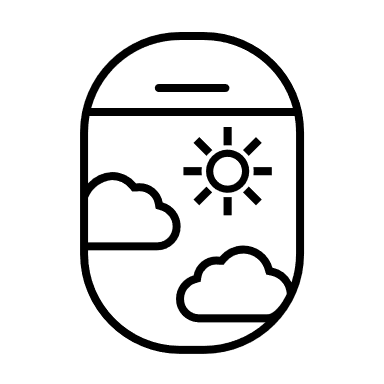 Al final de esta guía se espera que el estudiante desarrolle los objetivos de aprendizaje relacionados con: Aplicar vocabulario temático nuevo de la unidad y expresiones relacionadas con viajar.(OA1-OA8)In this worksheet you will apply the contents seen on the lesson.Places in town to visitYou can have different needs on your day, that’s the reason why you need to go town and go to some important places to satisfy your needs for example, the bank if you need money, the supermarket if you need food. On this worksheet we will learn about them.Vocabulary Spot: What is it? There are unscrambled words, guess the correct word and write it down. 1. Map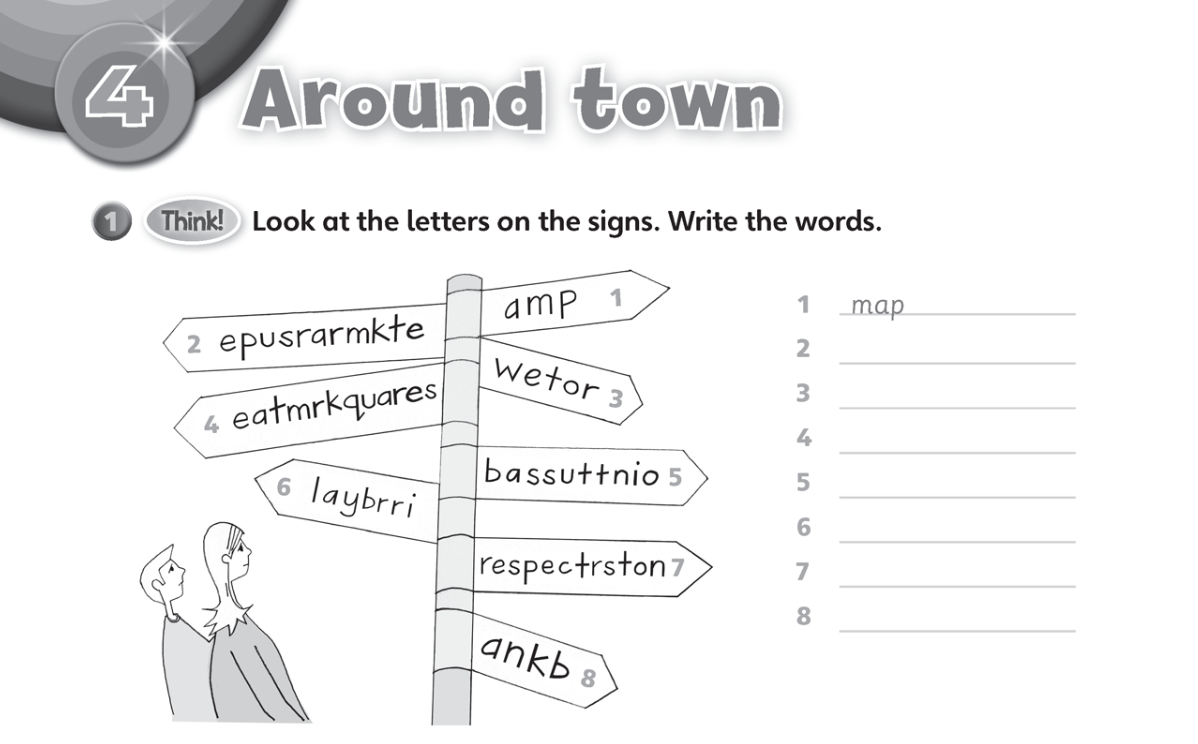 2.Supermarket3.Tower4.Market Square5.Bus Station6.Library7.Sports Centre8.BankTransportation: Match the following means of transport in column A with their definition.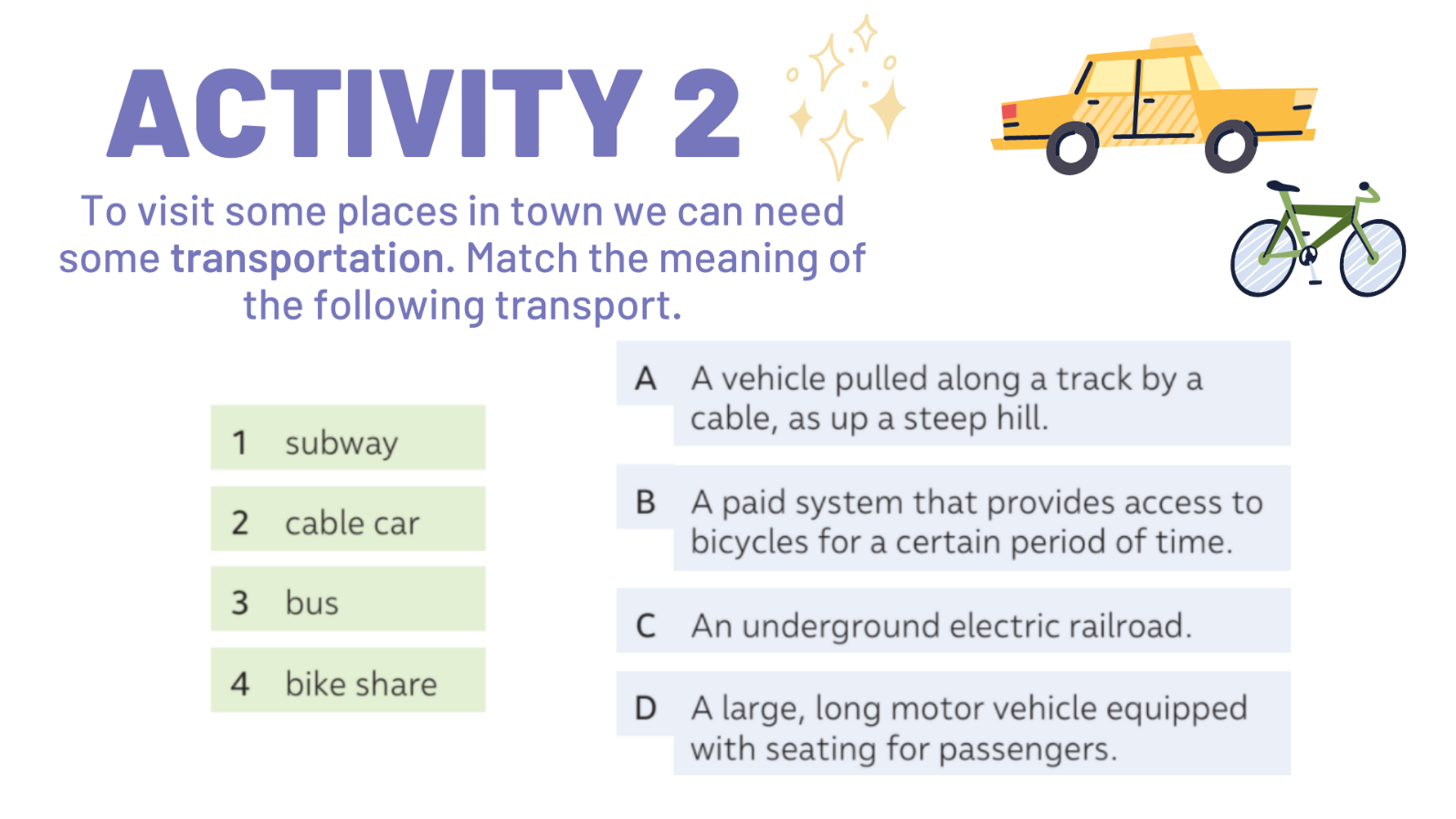                                                                   2                                                                 4                                                                  1                                                                  3Nota:	                                                                                                 Aquí están las respuestas correctas! Revisalas con calma y corrige.  Si al final de la guía lograste los 2 items correctos, excelente! Si solo lograste 1 ítem correcto, estas cerca del objetivo! Para resolver dudas puedes revisar de nuevo la clase correspondiente a esta guía en https://youtu.be/GsSUPv1mE1o Best Wishes! v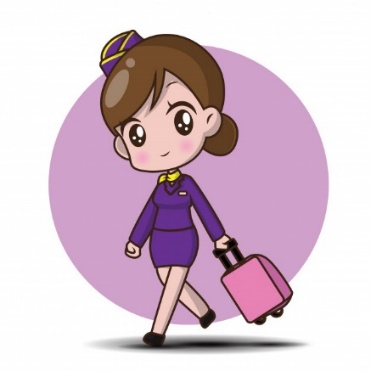 